Социально-значимое патриотическое мероприятие «Письмо Победы»Дата проведения: 24.04.2017Место проведения: МБОУ «Школа № 167» г.о. СамараУчастники: учащиеся 5-9 классов МБОУ «Школа № 167», школьники-волонтеры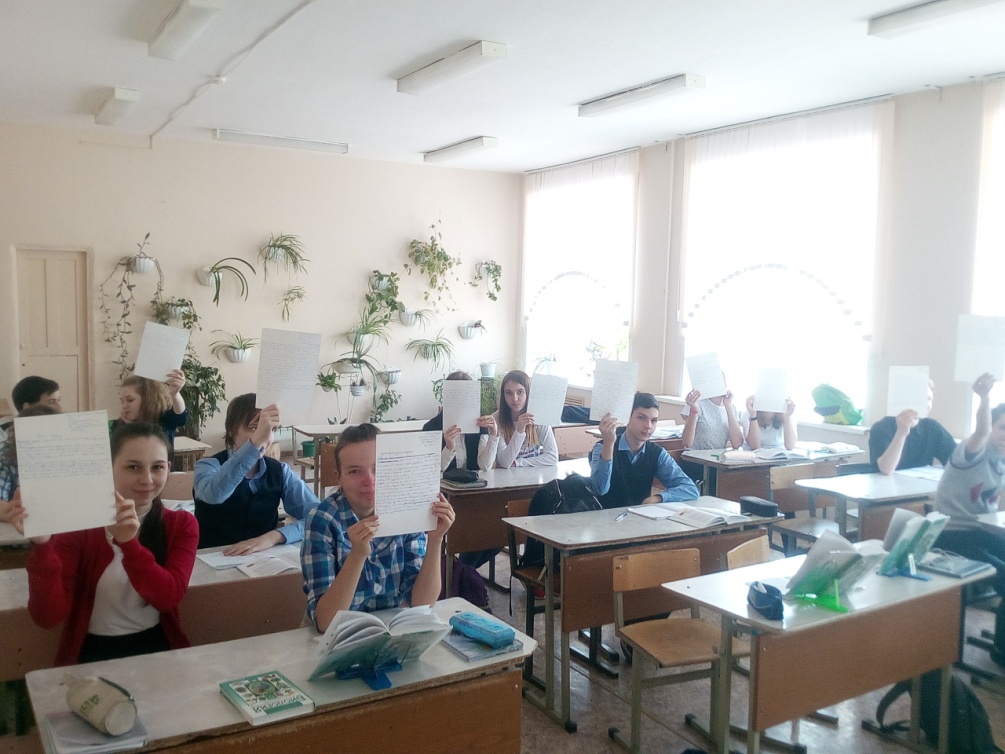 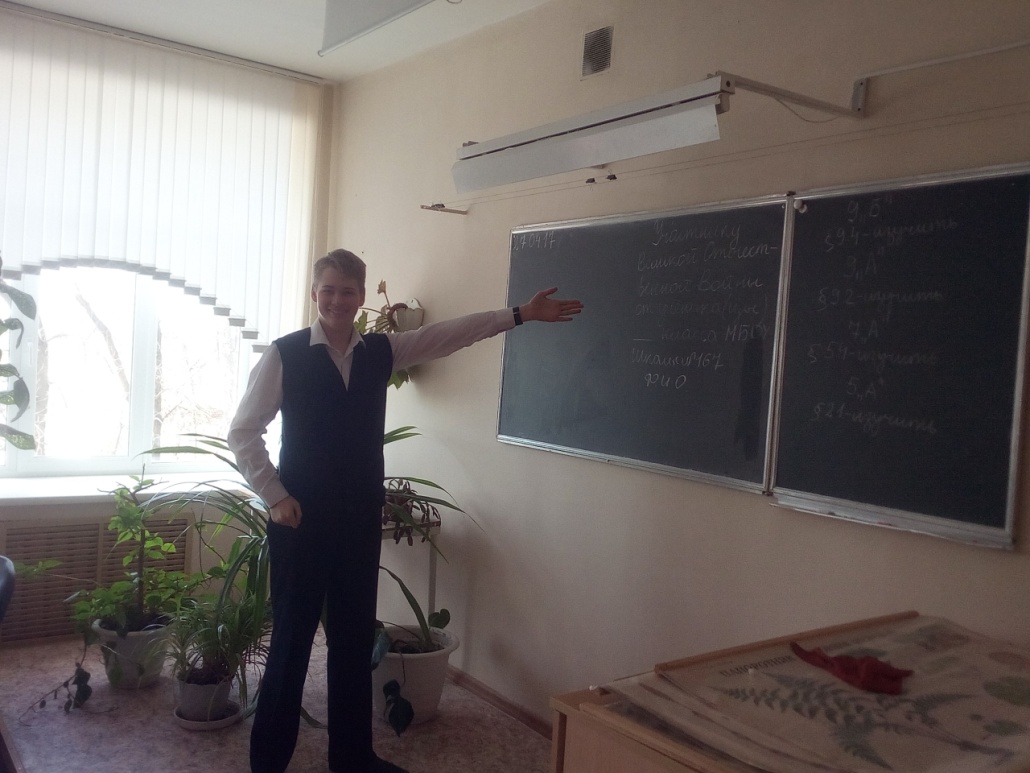 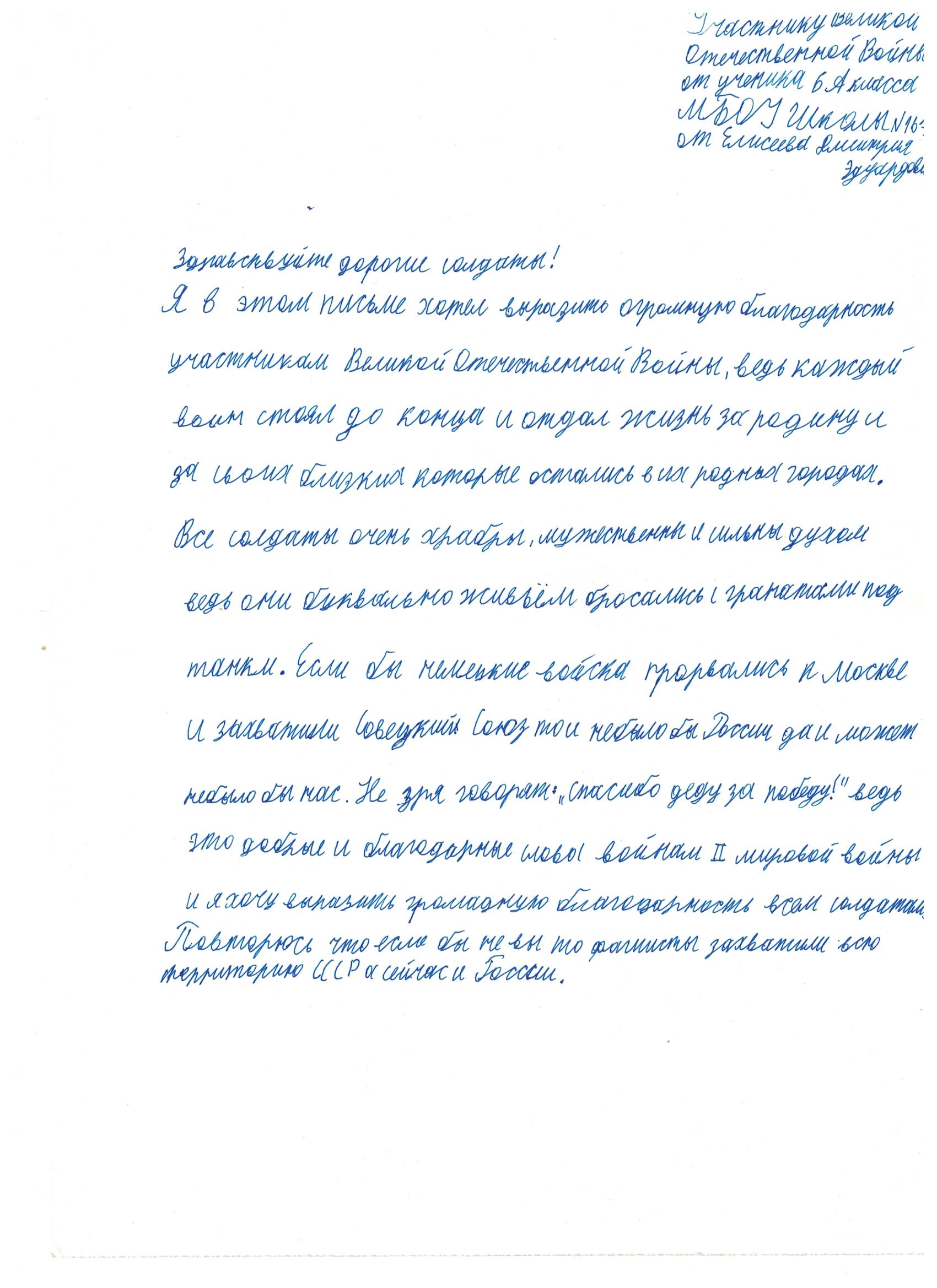 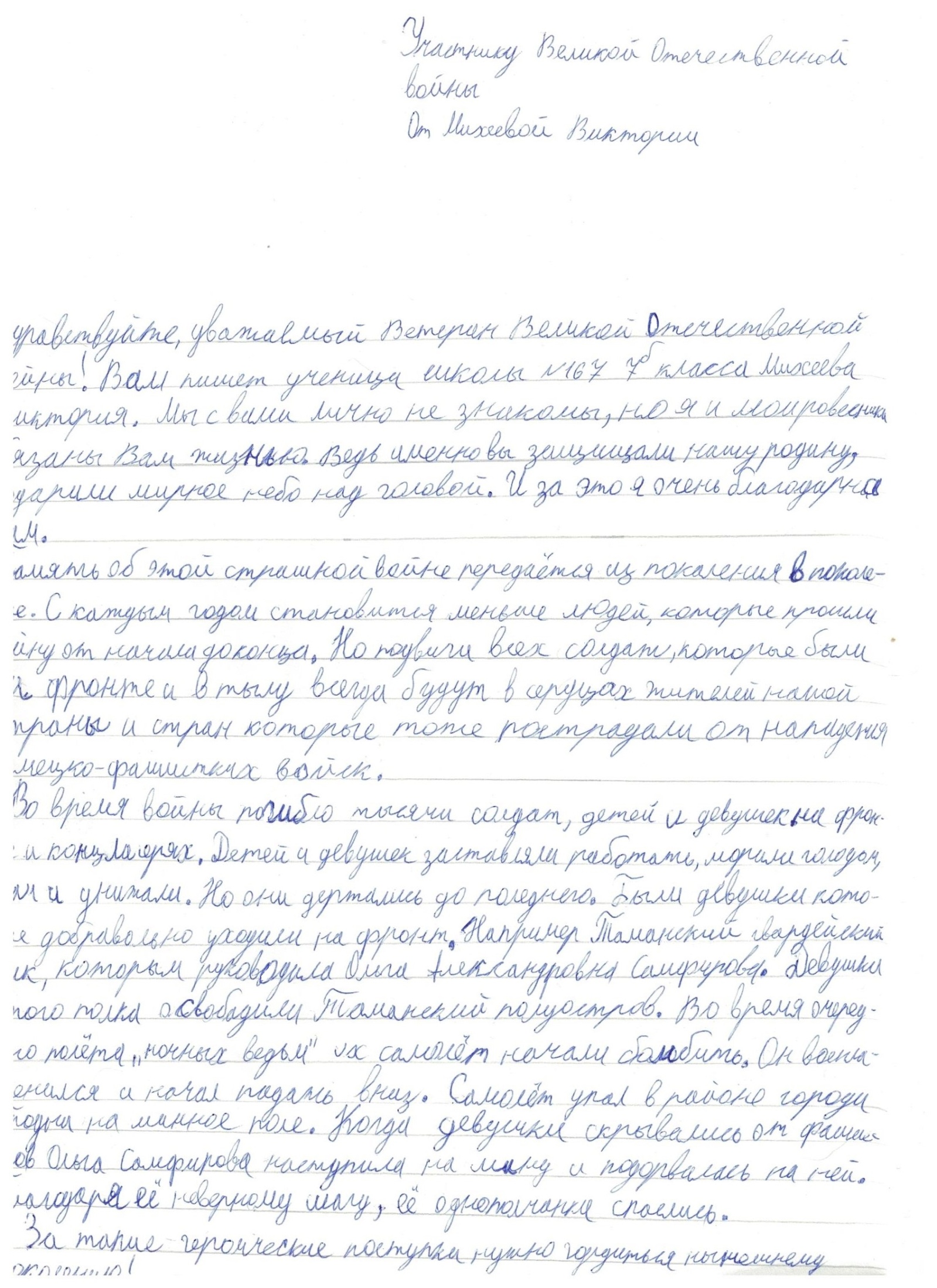 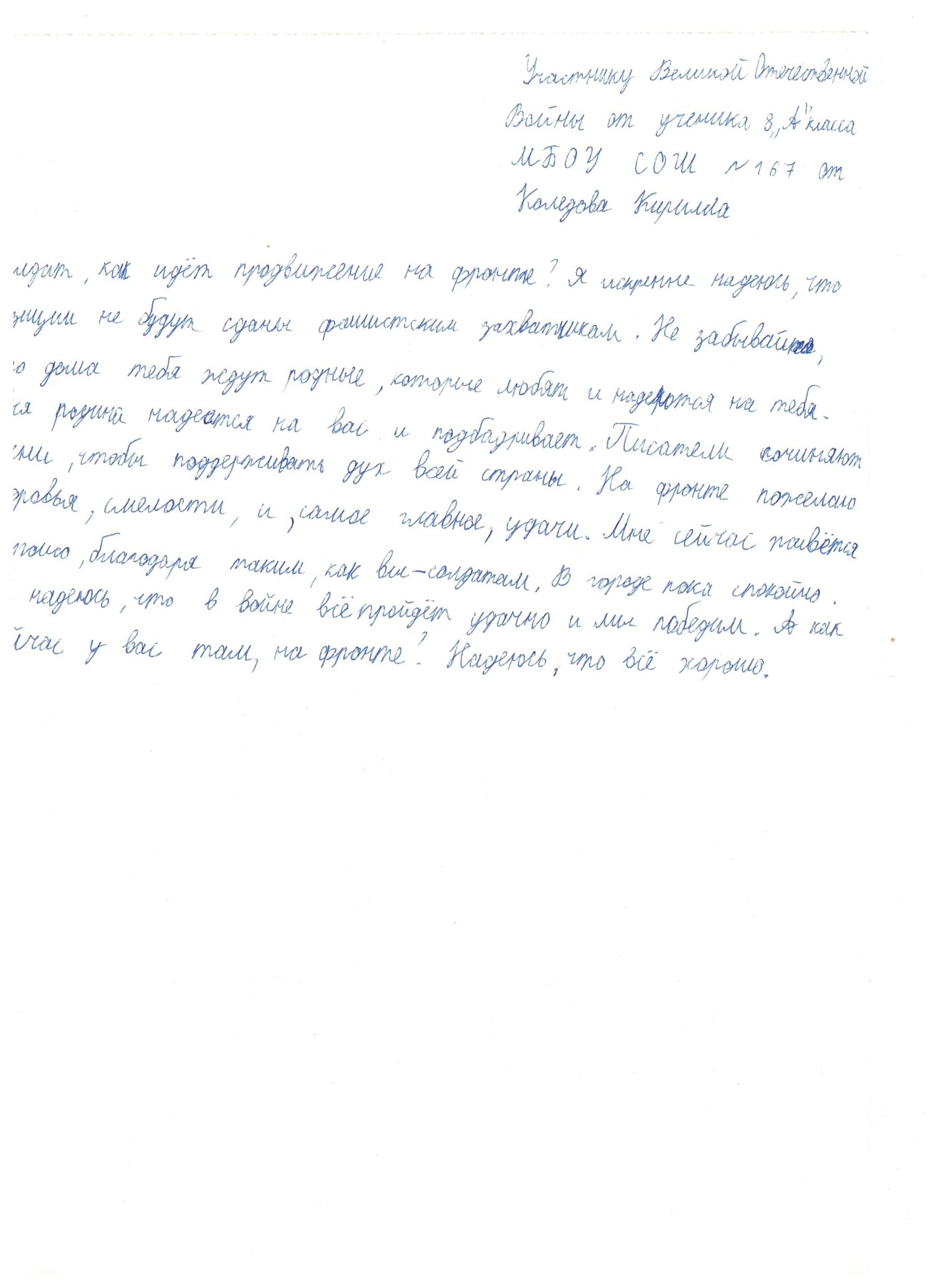 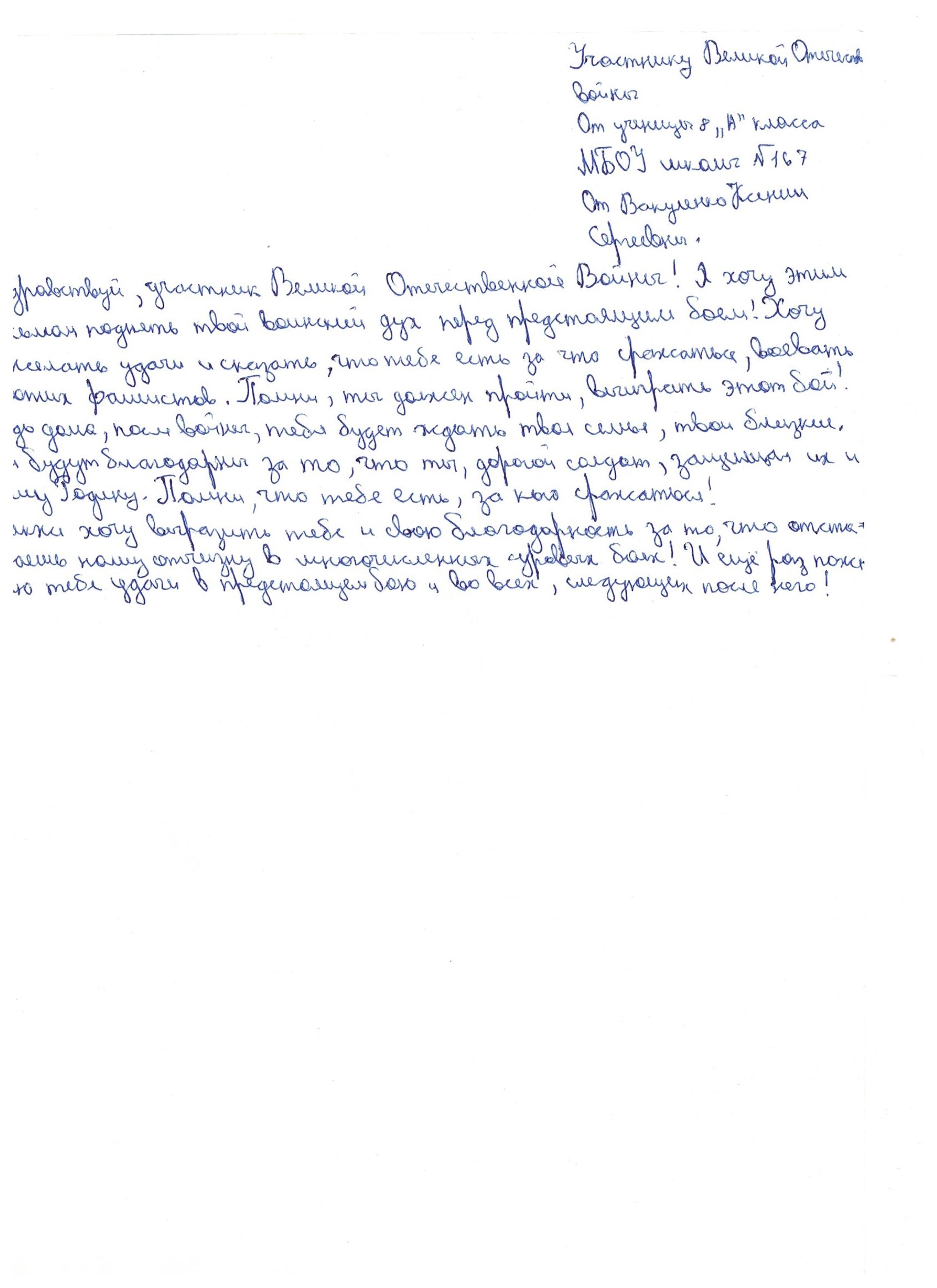 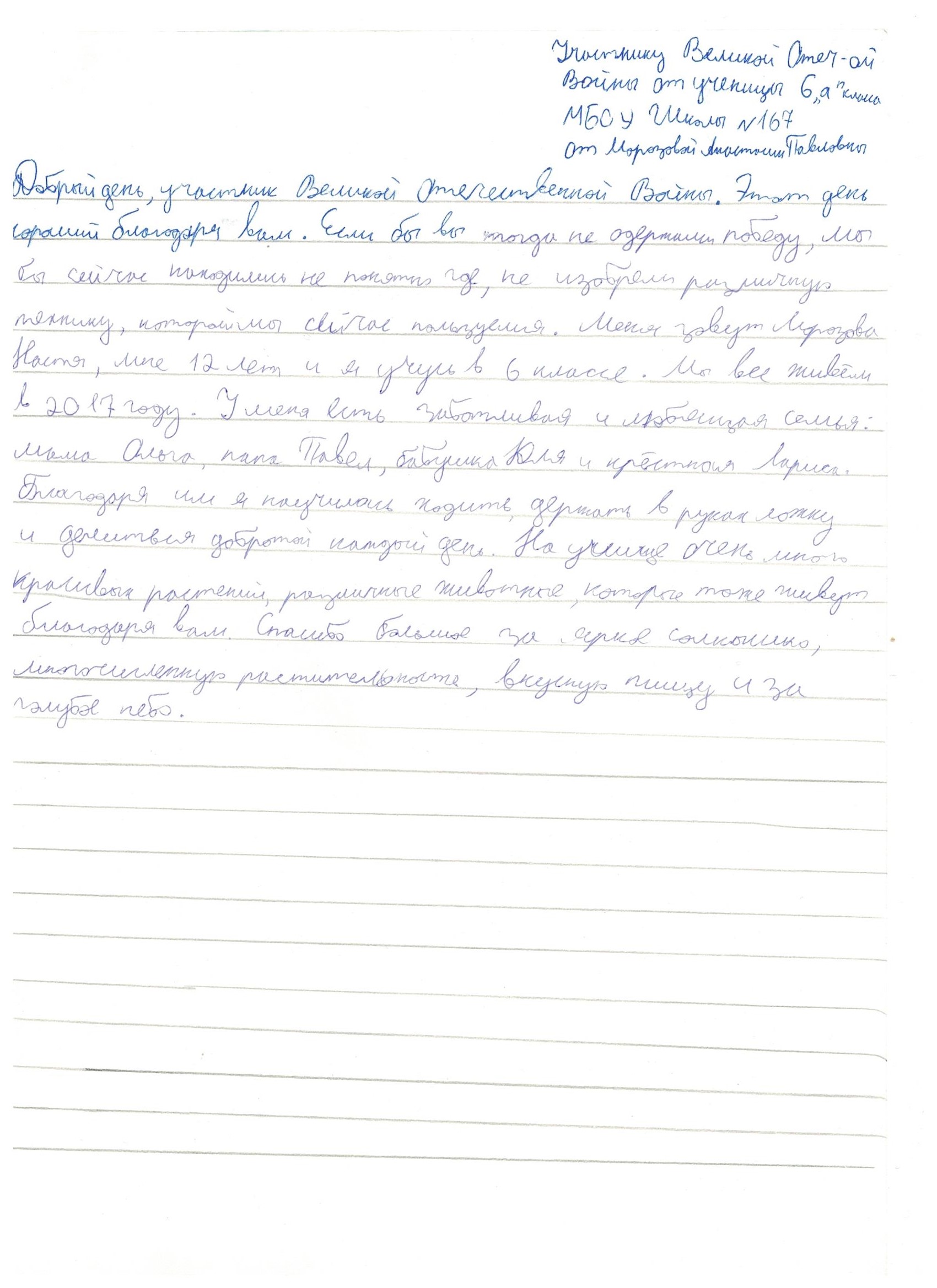 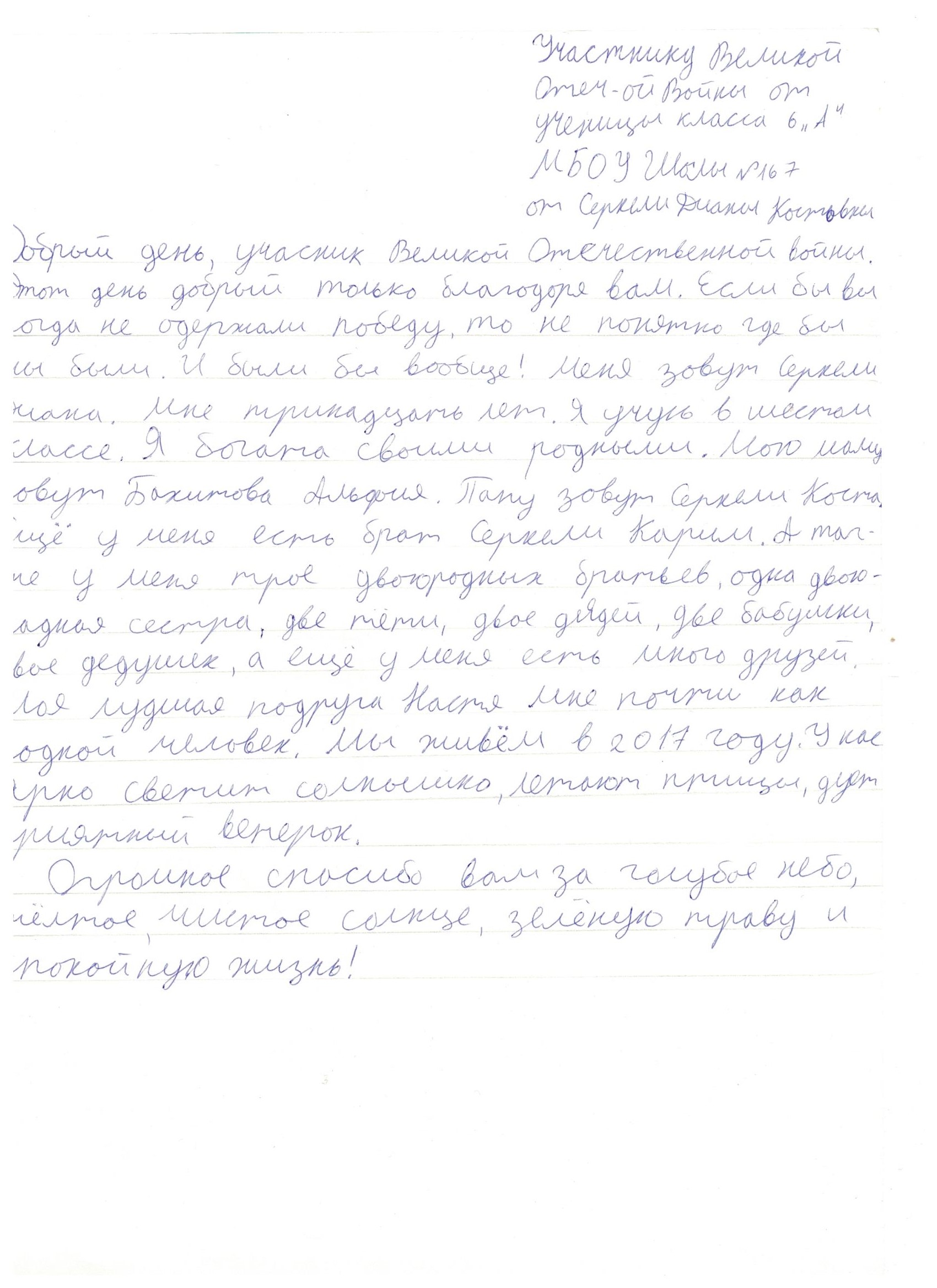 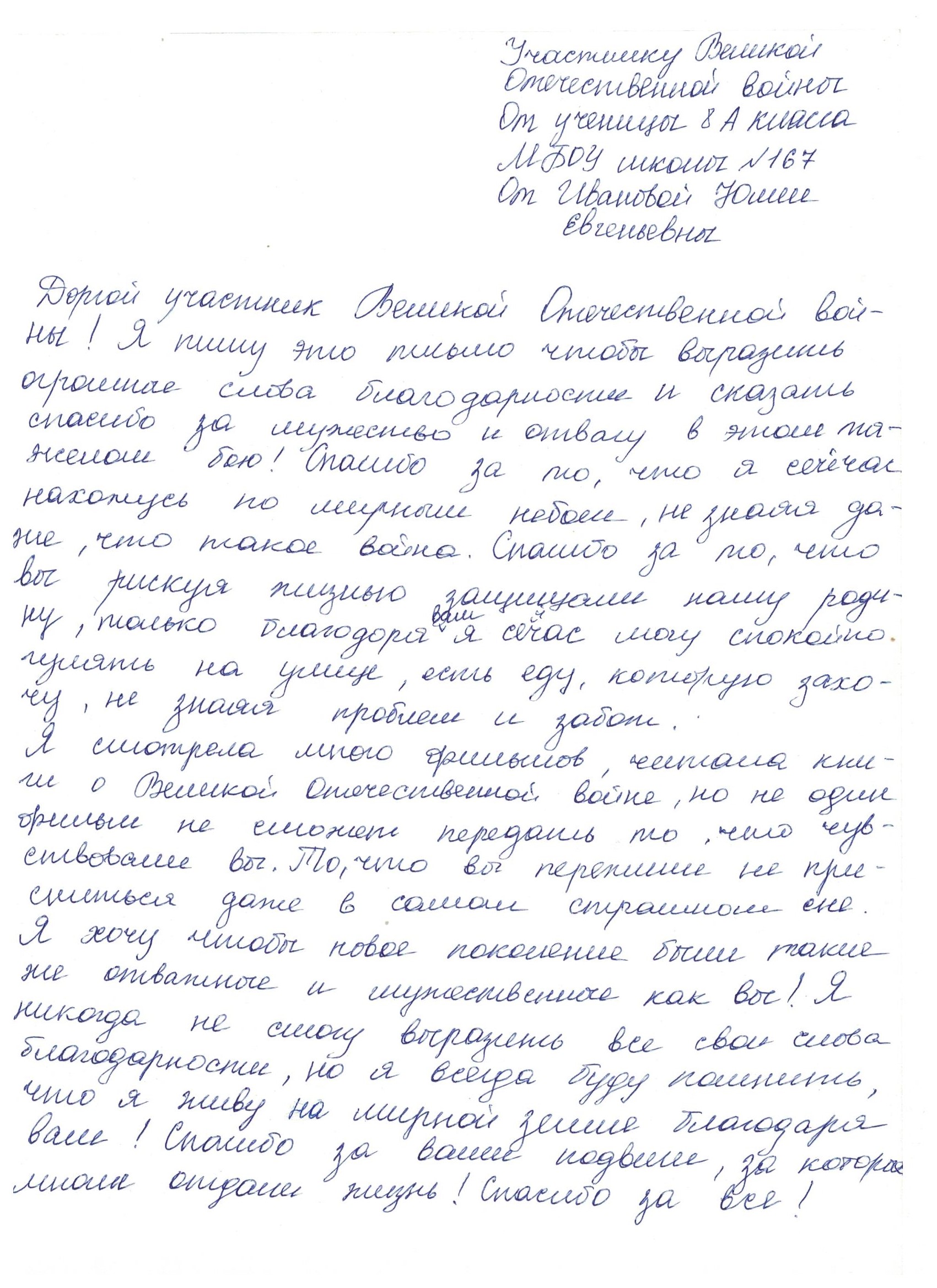 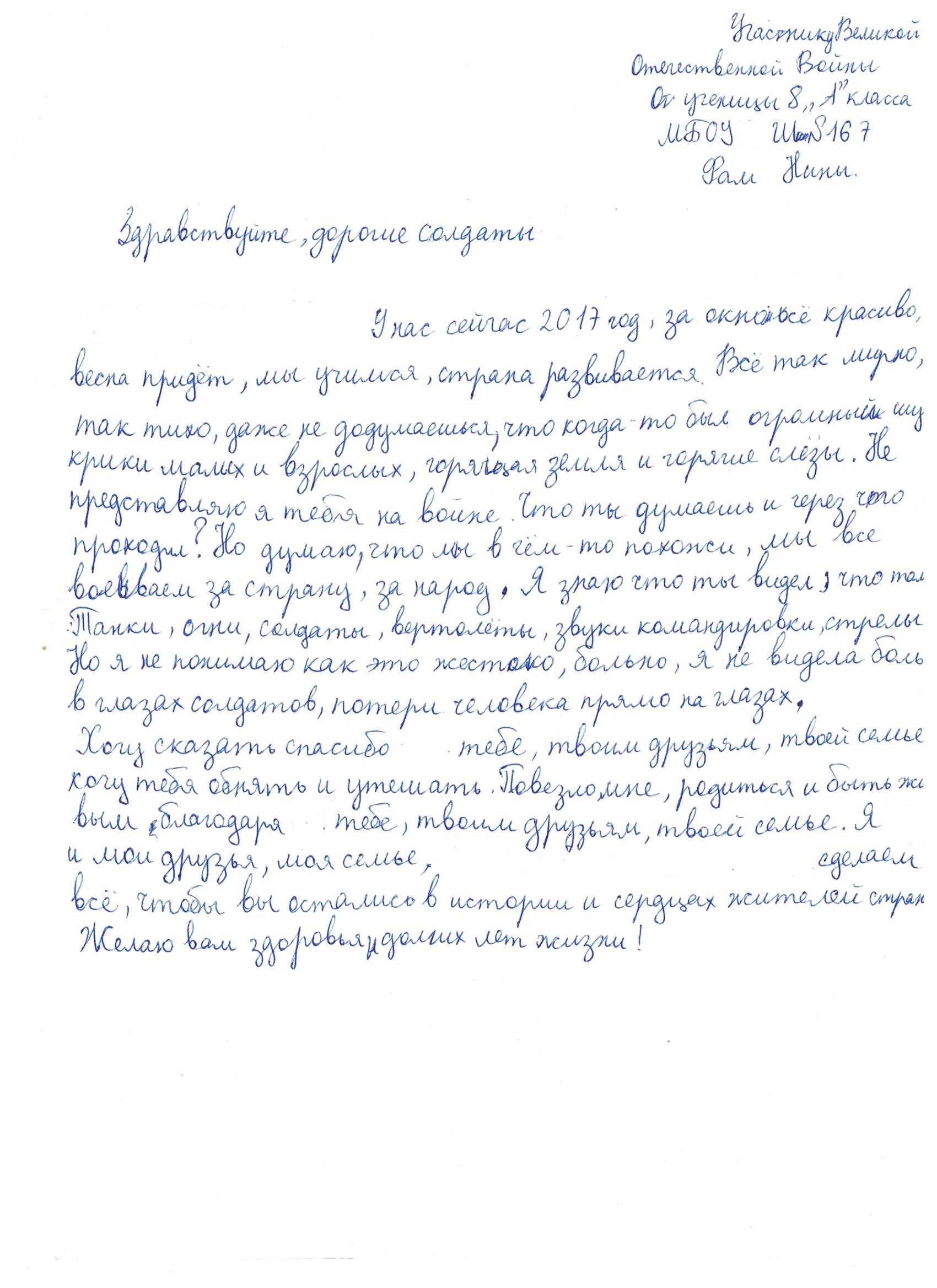 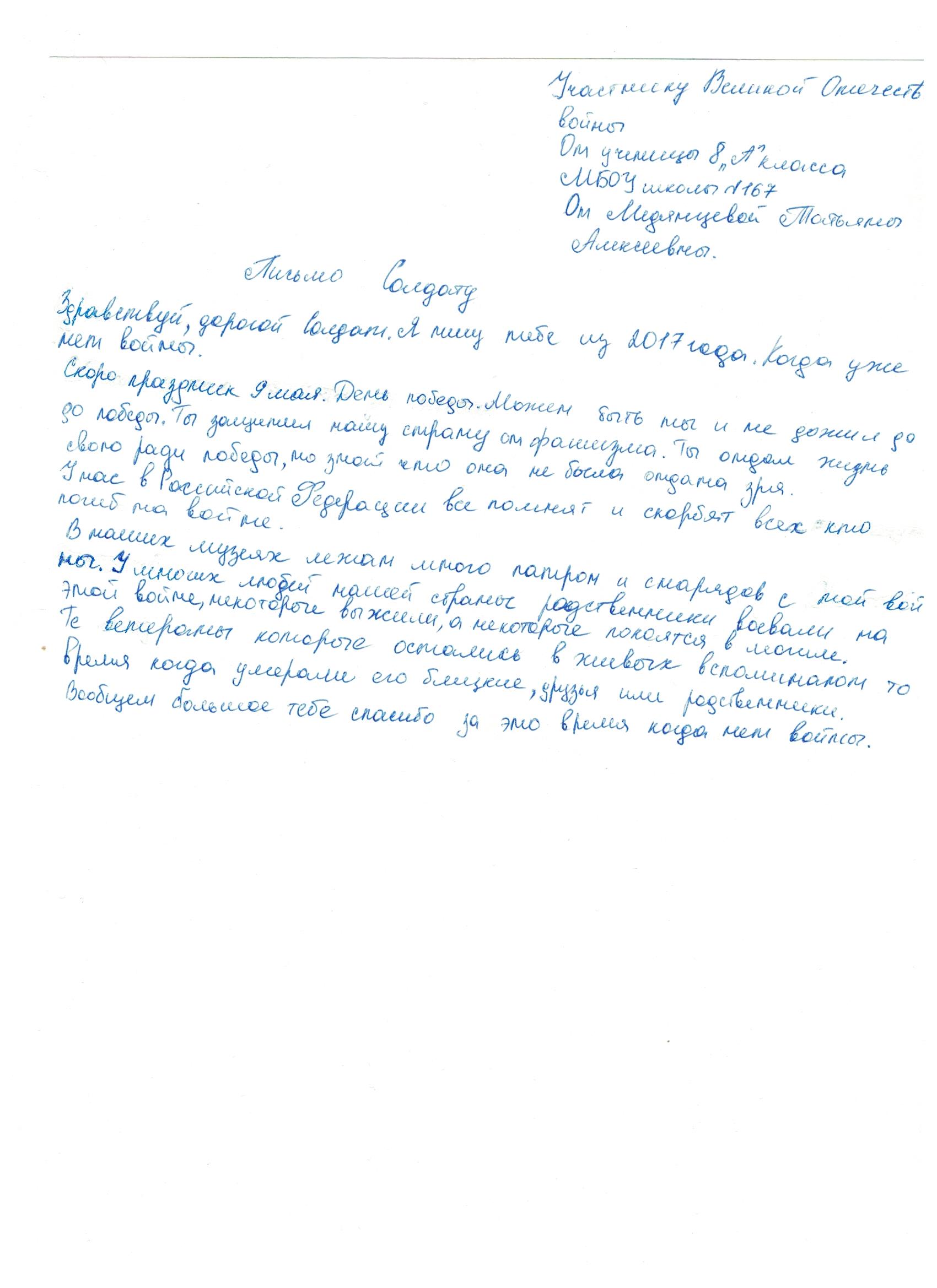 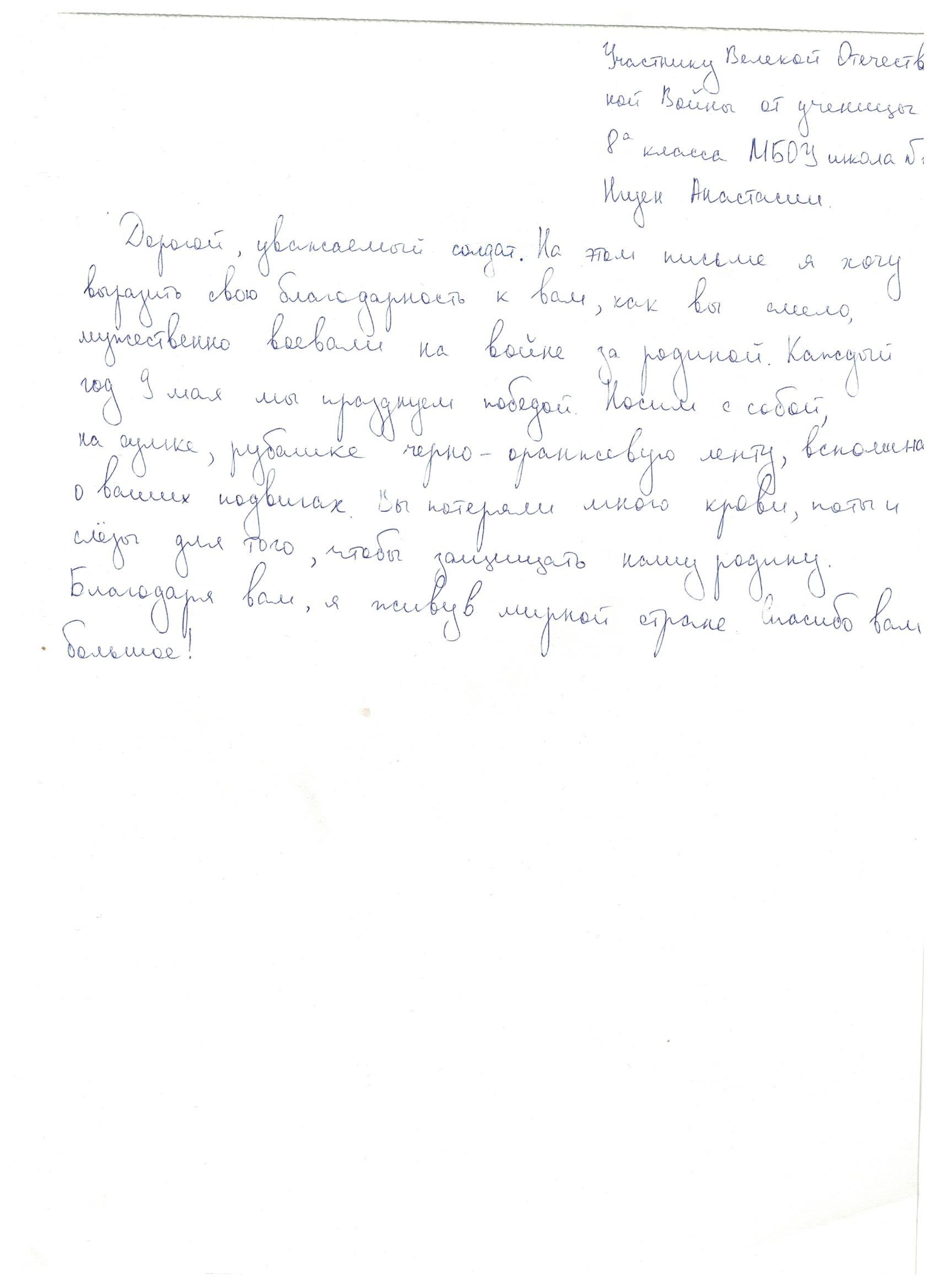 ОУКоличество учащихся, принявших участие в акцииКоличество писемМБОУ «Школа № 167» г.о. Самара4747